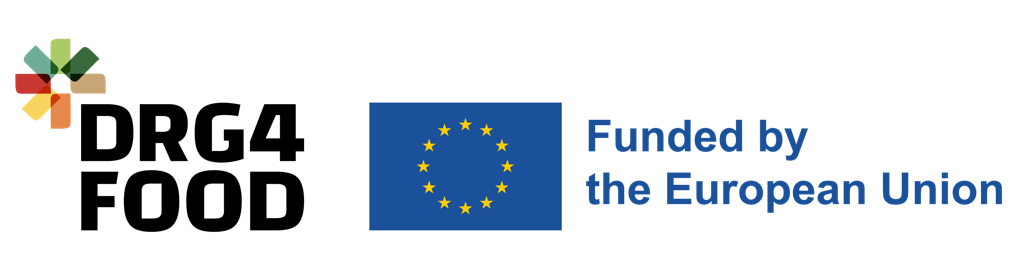 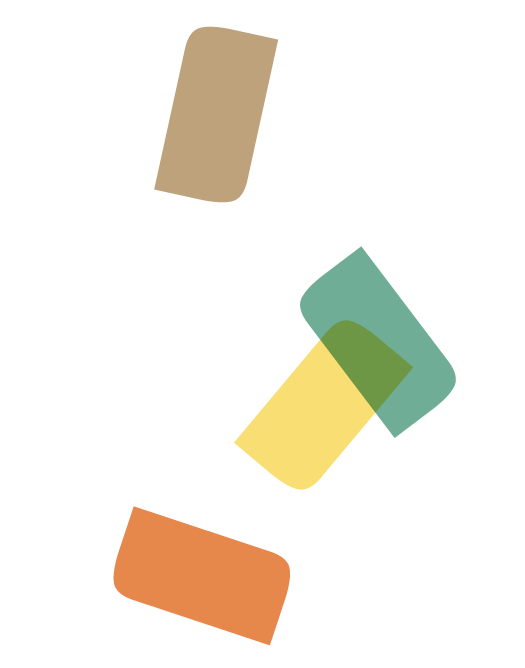 Annex G Bank Account Information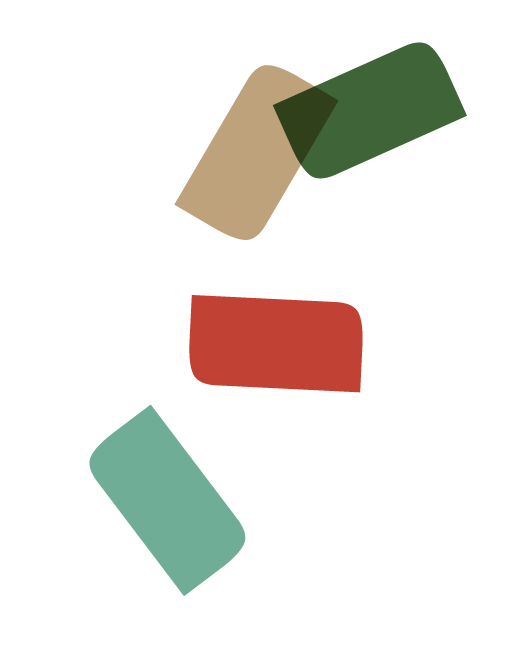 Account Holder InformationBank Account InformationAccount Holder NameThe name or title under which the account has been opened and NOT the name of the authorized agent.Holder’s AddressPostcodeTown/CityCountryKeywordsBank NameBranch AddressPostcodeTown/CityCountryIBAN number / Account numberFormat example: ES76 2077 0024 0031 0257 5766SWIFT code8 to 11 charactersBANK STAMP + SIGNATURE OF BANK REPRESENTATIVEThe bank stamp + signature of the bank representative can be replaced with the attachment of a recent bank statement (less than 2 months).DATE + SIGNATURE OF ACCOUNT HOLDER(MANDATORY)